Procedimiento para tareas y responsabilidades del personal<<INSERTAR NOMBRE Y/O SIGLAS DE SU CENTRO DE TRABAJO>>DOCUMENTO CONTROLADOAutor de documento original: LOGC750219PROC-002 Procedimiento para tareas y responsabilidades del personal.Original o copia controlada No. : <<Insertar número de copia u original>>Control de CambiosÍNDICE[…muestra…]5. DESARROLLO.Definición de tareas y responsabilidades del personal.Para la determinación y/o análisis de las tareas y responsabilidades del personal, se realizan reuniones entre el personal responsable de la gestión del personal, que podría incluir encargados de recursos humanos y puestos de mandos medios y superiores. Asimismo se utilizan mecanismos para que los trabajadores participen en esta definición o análisis, a fin de sean lo más acordes a la necesidad.Para las reuniones realizadas, se utiliza el formato <<Insertar identificación y nombre de formato ej. FOR-001 “Formato para minuta de reunión”>>.La definición de tareas y responsabilidades se basa en la siguiente información, siempre y cuando esté disponible:Reglamento Federal de Seguridad y Salud en el Trabajo [5].NOM-030-STPS-2009. Servicios preventivos de seguridad y salud en el trabajo-Funciones y actividades [7].NMX-R-025-SCFI-2015. En igualdad laboral y no discriminación [8].Ley Federal del Trabajo [9].CNDH Comisión Nacional de los Derechos Humanos. Los derechos humanos laborales [10].Ley del Seguro Social [12].[…muestra…]Las tareas y responsabilidades determinadas en la lluvia de ideas se documentan en el formato <<Insertar identificación y nombre del formato, ej. FOR-005 “Formato para descripciones de puesto del personal”>>.5.2 Definición de perfiles de puesto.Los perfiles de puesto o requisitos de competencia del personal se definen de acuerdo a las fuentes de información indicadas en la sección anterior 5.1, e incluye seis rubros, dependiendo la necesidad. Los requisitos se definen tomando en consideración que debe ser evidenciable su cumplimiento documental y prácticamente, según el caso.Los rubros a cubrir son:Educación.Se define el grado de estudios mínimo que requiere el personal para realizar las funciones y responsabilidades de ese puesto. Ej. Licenciatura en ingeniería química. Evitar colocar el término o “equivalente” o “afín”. Indicar si requiere que sea titulado o pasante (sin concluir). Anexar copia de título o pasantía, así como lista de materias tomadas, al expediente de cada persona, como evidencia de la formación.Calificaciones.Se define los requerimientos de alguna calificación específica y reconocida, como un conocimiento mínimo de inglés. Utilizar una escala medible, como la escala toefl. Anexar copia de calificación o certificación del personal (si aplica).Entrenamiento o capacitación.Se definen los cursos o entrenamientos requeridos en el puesto, ej. Conocimiento de la norma NOM-035-STPS-2018. Se anexan copias de constancias de capacitación.[…muestra…]Los requisitos de competencia determinadas se documentan en el formato <<Insertar identificación y nombre del formato, ej. FOR-005 “Formato para descripciones de puesto del personal”>>.5.3 Formación y concientización del personal.[…muestra…]6. RESPONSABILIDADES.<<Insertar responsabilidades de funciones o puestos clave, ej.:>><<Comentario→ seleccionar, modificar, eliminar o adicionar la(s) opción(es) que le aplique(n), de las siguientes:>>6.1 Director General.Aplicar y asegurar los recursos humanos y materiales necesarios para aplicar el presente documento.6.2 Gerente de Recursos Humanos.Aplicar el presente documento y tomar decisiones técnicas en casos especiales no contemplados.6.3 Personal  Directivo del Centro de Trabajo.Colaborar en la aplicación del presente documento en su ámbito de responsabilidad, y fomentar su aplicación por el personal subordinado.6.4 Personal Operativo del Centro de Trabajo.Colaborar en la aplicación del presente documento en su ámbito de responsabilidad, y fomentar su aplicación por el personal subordinado.<<Insertar otras responsabilidades>>7. FORMATOS RELACIONADOS.<<Insertar identificación y nombre del formato, ej. FOR-001 “Formato para minuta de reunión”>><<Insertar identificación y nombre del formato, ej. FOR-005 “Formato para descripciones de puesto del personal”>>.<<Insertar identificación y nombre del formato, ej. FOR-007 “Formato para formar y concientizar al personal”>>8. ANEXOS.<<Insertar los anexos que se consideren pertinentes>>Documento MuestraAdquiera el Manual de Gestión completo, Procedimientos, Formatos de registro, Software y Asesoría en www.metrycal.comNombreNombrePuesto o funciónFirmaFechaElaboró:Revisó:Aprobó:Localización del documento:Localización del documento:EstadoFecha de inicio de vigenciaRevisiónDescripción del cambio realizadoRealizóRevisóAprobóVigenteAAAA-MM-DD0Ninguno (versión original).AAABBBCCCSecciónPágina1. OBJETIVO.2. ALCANCE.3. REFERENCIAS.4. DEFINICIONES Y NOTACIONES.    4.1 Definiciones.    4.2 Notaciones.5. DESARROLLO.    5.1 Definición de tareas y responsabilidades del personal.    5.2 Definición de perfiles de puesto.    5.3 Formación y concientización del personal.    5.4 Seguimiento de la competencia del personal.6. RESPONSABILIDADES.    6.1 Director General.    6.2 Gerente de Recursos Humanos.    6.3 Personal  Directivo del Centro de Trabajo.    6.4 Personal Operativo del Centro de Trabajo.7. FORMATOS RELACIONADOS.8. ANEXOS.Guía para Implantar un Sistema de Gestión NOM-035-STPS:2018Guía para Implantar un Sistema de Gestión NOM-035-STPS:2018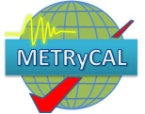 Metrología y CalidadMETRyCALwww.metrycal.com